klasa Ikontakt do Nauczyciela Wychowawcy: :  jolaom1961@gmail.com01.06.2020 r. (poniedziałek)DZIEŃ DZIECKA 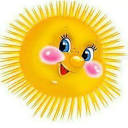 02.06.2020 r. (wtorek)03.06.2020 r.( środa)04.06.2020 r.( czwartek)05.06.2020 r. (piątek)08.06.2020 r. (poniedziałek)09.06.2020 r. (wtorek)13.05.2020 r.( środa)Dzień wolny od zajęć edukacyjnych14.05.2020 r.( czwartek)BOŻE CIAŁO15.06.2020 r. (piątek)Dzień wolny od zajęć edukacyjnychPONIEDZIAŁEK – 01.06. 2020r.PONIEDZIAŁEK – 01.06. 2020r.e. polonistyczna Rozmowa o dziecięcych marzeniach na podstawie wiersza „Prezent dla dziecka”. Ustalenie, kim jest osoba mówiąca w wierszu. Wyszukanie i przepisanie fragmentu uzasadniającego wybór najlepszego prezentu – P. 36, Ćw. s. 36 zad. 1-3.e. plastycznaWykonanie zabawki dla kolegi, koleżanki wg. instrukcji - https://ekodziecko.com/robione-ludzikiwych. fiz.Gry i zabawy z piłką – rzucanie, podrzucanie, odbijanie, toczenie piłki po torze.religiaTemat: Uczę się modlić.
Niech będzie pochwalony Jezus Chrystus! 
Kochani, wśród wielu ludzi, jacy przychodzą do Chrystusa, dzieci zajmują miejsce szczególne. Dlaczego? Posłuchajcie: 

Pewnego dnia uczniowe Jezusa pokłócili się między sobą o to, kto z nich jest najważniejszy. Pan Jezus zawołał małego chłopca, postawił go przed nimi i powiedział: „Mówię wam, że jeśli się nie zmienicie i nie staniecie się jak małe dzieci, nigdy nie wejdziecie do Królestwa Bożego. Najważniejszy w Królestwie będzie ten, kto stanie się podobny do tego dziecka”. 
Co tak zachwyca Zbawiciela w postawie dziecka?
Dziecko jest pokorne. Niezepsute przez niewłaściwe wychowanie zachwyca swoją niewinnością. Nie domaga się przywilejów za wszelką cenę, to znaczy, że nie szuka korzyści, ale jest szczere. Wie, że we wszystkim jest zależne od dorosłych, dlatego z całym zaufaniem oddaje się ich kierownictwu. Ufność dziecka to skarb. Dlatego też modlitwa dziecka ma ogromną siłę. Jak ono jest prosta, szczera i pełna ufności. Dlatego na dziś przygotowałam intencje do krótkiej modlitwy. To jest zadanie dla was na dziś:

1. Wylosuj intencje: https://wordwall.net/pl/resource/2566233
2. Wylosuj modlitwę na dziś: https://wordwall.net/pl/resource/2566361
Pamiętajcie o znaku krzyża :). język niemieckiagnieszkabob25@wp.plTemat: Utrwalamy nazwy czynności wykonywanych przez dzieci na przerwie w szkole.1. Powtórzenie nazw czynności z poprzedniej lekcji:Podręcznik punkt A2 na stronie numer 49 - Słuchanie i powtarzanie zdań-ćwiczenia wymowy, zapamiętanie zdań i wymienianie ich z pamięci.2. Wykonanie zadania w zeszycie ćwiczeń- zadanie 2 na stronie 61;Kolorowanie obrazka według określonych kolorów.Pod obrazkiem trzeba wkleić, co robią dziewczynki (Die Mädchen).WTOREK – 02.06. 2020r.WTOREK – 02.06. 2020r.e. matematycznaZabawy matematyczne utrwalające liczebniki porządkowe i pojęcia związane ze stosunkami przestrzennymi np. która książka leży na górze, która z kolei jest kredka czerwona itd.e. polonistyczna Książka moim przyjacielem – ćwiczenia językowe. Rozwiązanie zagadki, samodzielne sprawdzanie pisowni w podręczniku – Dzień odkrywców s. 64 z.1. Ćwiczenie spostrzegawczości – wyszukiwanie różnic – P. s. 64-65 z. 2, 3. Ćwiczenia w czytaniu uważnym i ze zrozumieniem – P. s. 65 z. 3, 4.e. plastyczna „Moja ulubiona książka” – projekt okładki książki. ŚRODA – 03.06. 2020r.ŚRODA – 03.06. 2020r.e. polonistyczna Swobodne wypowiedzi na temat swoich dotychczasowych podróży, ze zwróceniem uwagi na środki lokomocji, którymi te podróże się odbywały. Rozmowa na temat wysłuchanego utworu – P. s. 46. Wypowiedzi nt. sposobów podróżowania na podstawie ilustracji – Ćw. s. 42 z. 1. Tworzenie rodziny wyrazu podróż i pisanie jej w zeszycie - Ćw. s. 42 z. 2,3. Czytanie ze zrozumieniem – Ćw. s. 42 z. 4, 5. e. matematyczna Rozszerzenie zakresu liczbowego – liczenie dziesiątkami w zakresie 100. Liczenie dziesiątkami do 100 w kierunku rosnącym i malejącym – P. s. 44-45, Ćw. s. 72-73 z. 1-6. wych. fiz.Wędrówka po najbliższej okolicy – pokonywanie przeszkód terenowych. e. muzyczna Nauka śpiewu piosenki pt. „Podróże małe i duże”. religiaTemat: Utrwalamy wiadomości z poprzednich lekcji.
1. Niech będzie pochwalony Jezus Chrystus!Za nami Niedziela Zesłania Ducha Świętego. Przypomnijmy sobie okoliczności i znaczenie tego wydarzenia:https://view.genial.ly/5ec4db5c4a81770d9df57ebe/presentation-kl-1-bozecialo-idziemyzpanemjezusemmilujmysiewzajemniemamykochacjezusa?fbclid=IwAR2VQvPKhEH2h52XzUHsqoFXtdzKnwkE2zdkMAGxopBGl0w9cqy5ESmrWW4 . 
Prezentację kończy modlitwa, zadanie domowe w niej zawarte, nie dotyczy kl. 1. język niemieckiagnieszkabob25@wp.plTemat: Powtarzamy materiał leksykalny z rozdziału pt. "Na przerwie".1. Wykonywanie zadań utrwalających słownictwo-nazwy czynności wykonywanych przez dzieci na przerwie:Zadania 3,4,5 na stronie numer 62.2. Utrwalenie słownictwa, powtórzenie zdań ze strony 49 w podręczniku.CZWARTEK – 04.06. 2020r.CZWARTEK – 04.06. 2020r.CZWARTEK – 04.06. 2020r.e. polonistyczna e. polonistyczna Zapoznanie z mapą Polski. Wędrówki po Polsce – praca z tekstem informacyjnym: czytanie tekstu oraz udzielanie odpowiedzi na pytania – P. s. 48. Przepisywanie tekstu drukowanego. e. techniczna e. techniczna Wykonanie zegara wg wzoru https://pracaplastyczna.pl/index.php/inne/348-zegare. matematycznae. matematycznaDoskonalenie umiejętności praktycznych: obliczenia zegarowe, ważenie, mierzenie, obliczenia pieniężne – Ćw. s. 74 z. 7-9. wych. fiz. wych. fiz. Skoki jednonóż i odbicia do skoków – ćwiczenia i zabawy w terenie. zajęcia logopedycznećwiczenia udostępnione na stronie internetowej szkołyćwiczenia udostępnione na stronie internetowej szkołyPIĄTEK – 05.06. 2020r.PIĄTEK – 05.06. 2020r.e. przyrodniczaSwobodne wypowiedzi na temat pobytu w różnych regionach Polski - Ćw. s. 44 z. 1. Polskie krajobrazy:Czytanie tekstów informacyjnych na temat różnych krajobrazów – P. s. 49,Zaznaczanie wyrazów kojarzących się z wycieczką krajoznawczą – Ćw. s. 44 z. 2.Rozpoznawanie żyjących w Polsce dzikich zwierząt Ćw. s. 46 z. 5, 6.e. polonistycznaPisanie nazw miast Warszawa, Kraków oraz rzek – wielka litera w nazwach miast, rzek -Ćw. s. 45 z. 3, 4. Rozmowa na temat charakterystycznych miejsc w Gościszowie. e. matematycznaRozwiązywanie zadań – obliczenia w zakresie 100 – Ćw. s. 75 z. 1-3.e. informatycznaW mrowisku – programujemy – rozwiązywanie zagadek logicznych i matematycznych – P. Informatyka s. 48-49. PONIEDZIAŁEK – 08.06. 2020r.PONIEDZIAŁEK – 08.06. 2020r.e. przyrodniczaWskazanie na mapie granic Polski. Pokazanie na mapie biegu Wisły. Poznanie charakterystycznych obiektów i zabytków – P. s. 51. Obejrzenie filmu o zabytkach Warszawy na https://www.youtube.com/watch?v=Klz_m44SJek.e. polonistyczna Czytanie nazw obiektów przedstawionych na zdjęciach i tekstu informacyjnego o Warszawie – P. s. 51. Wyjaśnienie pojęcia herb. Zwrócenie uwagi na pisownię tego wyrazu (h). ustne opisywanie herbu Warszawy – P. s. 51. Uzupełnianie notatki o Warszawie i zapisanie jej w zeszycie (pisownia nazw państw, miast i rzek wielką literą) – Ćw. s. 47 zad. 1. Rozpoznawanie na zdjęciach przedstawionych miejsc, dzielenie budowli na zabytki i obiekty wzniesione współcześnie. Czytanie ich nazw – pisownia nazw zabytków i nazw własnych wielką literą – Ćw. s. 47, 48 zad. 2,3,4. e. matematycznaObliczenia pieniężne – grosze i złote, doskonalenie umiejętności praktycznych – zabawa w sklep – P. s. 47, Ćw. s. 76 zad. 1-4.religiaTemat: Uczę się modlić.
Niech będzie pochwalony Jezus Chrystus! 
Modlitwa jest drabiną do nieba, dlatego pamiętaj o niej codziennie. 
1. Wylosuj intencje: https://wordwall.net/pl/resource/2566233
2. Wylosuj modlitwę na dziś: https://wordwall.net/pl/resource/2566361
Pamiętajcie o znaku krzyża :). język niemieckiagnieszkabob25@wp.plTemat: Odgrywamy role.1. Zapoznanie z dialogami na stronie 50 w podręczniku:Tłumaczenie wypowiedzi dzieci:B1 -Popatrz, chłopcy grają w piłkę. Chodź, zagraj z nami!-Nie, ja nie gram.B2-Chodź, dziewczynki skaczą na skakance!- Ja nie skaczę.-Ja nie umiem.-Ja nie chcę.2. Słuchanie dialogów z płyty CD- powtarzanie zdań, ćwiczenie wymowy.3. Wykonanie zadania w zeszycie ćwiczeń- nr 6 na stronie 63 - wklejenie w komiks wypowiedzi dzieci.WTOREK – 09.06. 2020r.WTOREK – 09.06. 2020r.e. polonistyczna Wyjaśnienie pojęcia kontynent (Kontynent – olbrzymi pod względem powierzchni obszar lądu, otoczony ze wszystkich stron morzami i oceanami, a z innymi kontynentami połączony co najwyżej wąskimi przesmykami), zwrócenie uwagi na duży obszar lądu podzielony na wiele krajów. Zapoznanie dziecka z mapą Europy, czytanie nazw krajów. Podanie informacji o Unii Europejskiej np. Niektóre państwa Europy postanowiły, że lepiej jest ze sobą współpracować, niż rywalizować. Tak powstał pomysł utworzenia wspólnoty państw – Unii Europejskiej. Obecnie w jej skład wchodzi 28 państw. Rozpoznawanie i opisywanie flag Polski i Unii Europejskiej – P.s. 52. Czytanie informacji o charakterystycznych budowlach postaciach, tradycjach, potrawach – P. s. 53. Czytanie nazw państw na mapie – Ćw. s. 49. Uzupełnianie zdań podanymi wyrazami – pisownia wielka literą nazw rzek, miast, państw oraz ich mieszkańców – Ćw. s. 50 zad. 3,4,5.e. matematyczna Wprowadzenie pojęcia metr, ćwiczenia w mierzeniu przedmiotów – P. s. 48-49. Ćwiczenia w obliczaniu długości – Ćw. s. 77 zad. 1-4. wych. fiz. Gry i zabawy na podwórku z wykorzystaniem naturalnych przeszkód i dostępnych przyborów. 